Thông tin chi tiết kế hoạch lựa chọn nhà thầuTop of FormBottom of Form[Số gói thầu : 1 ]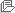 Số KHLCNT 20180700890 - 00 Loại thông báo Thông báo thực Hình thức thông báo  Đăng lần đầu Tên KHLCNT Cung cấp 18 tấm cao su in số Bên mời thầu Nhà máy In tiền Quốc giaTên chủ đầu tư Nhà máy In tiền Quốc gia Phân loại Hoạt động chi thường xuyên Ngày phê duyệt 26/06/2018 Số hiệu QĐ phê duyệt KHLCNT Quyết định phê duyệt kế hoạch lựa chọn nhà thầu số 391/QĐ-NMI/HĐTV Dự toán mua sắm  126.819.000 VND Ngày đăng tải 02/07/2018 STTLĩnh vực LCNTTên gói thầuGiá gói thầu (VND)Chi tiết nguồn vốnHình thức LCNTPhương thức LCNTThời gian bắt đầu tổ chức LCNTLoại hợp đồngThời gian thực hiện hợp đồng1Hàng hóa Cung cấp 18 tấm cao su in số126.819.000Vốn sản xuất kinh doanh Nhà máy In tiền Quốc giaChỉ định thầu rút gọn, trong nước, không sơ tuyển, không qua mạng Một giai đoạn một túi hồ sơQuý 2 Năm 2018Trọn gói90 Ngày